27 ноября  в библиотеке ст.Чайковская Нытвенского городского округа прошло очередное заседание ветеранского клуба «Задоринка». Работники библиотеки приготовили очень душевный сценарий праздника, посвященный Международному дню матери. На мероприятии присутствовали гости: председатель районного совета ветеранов Власова Е.Г. и председатель женсовета Лузина Н.М., они вручили поздравительные письма и подарки многодетным мамам Постаноговой Т.Г., Петровой Н.Ф., Лазаревой Н.А. В условиях пандемии на празднике смогли присутствовать только 10 чел.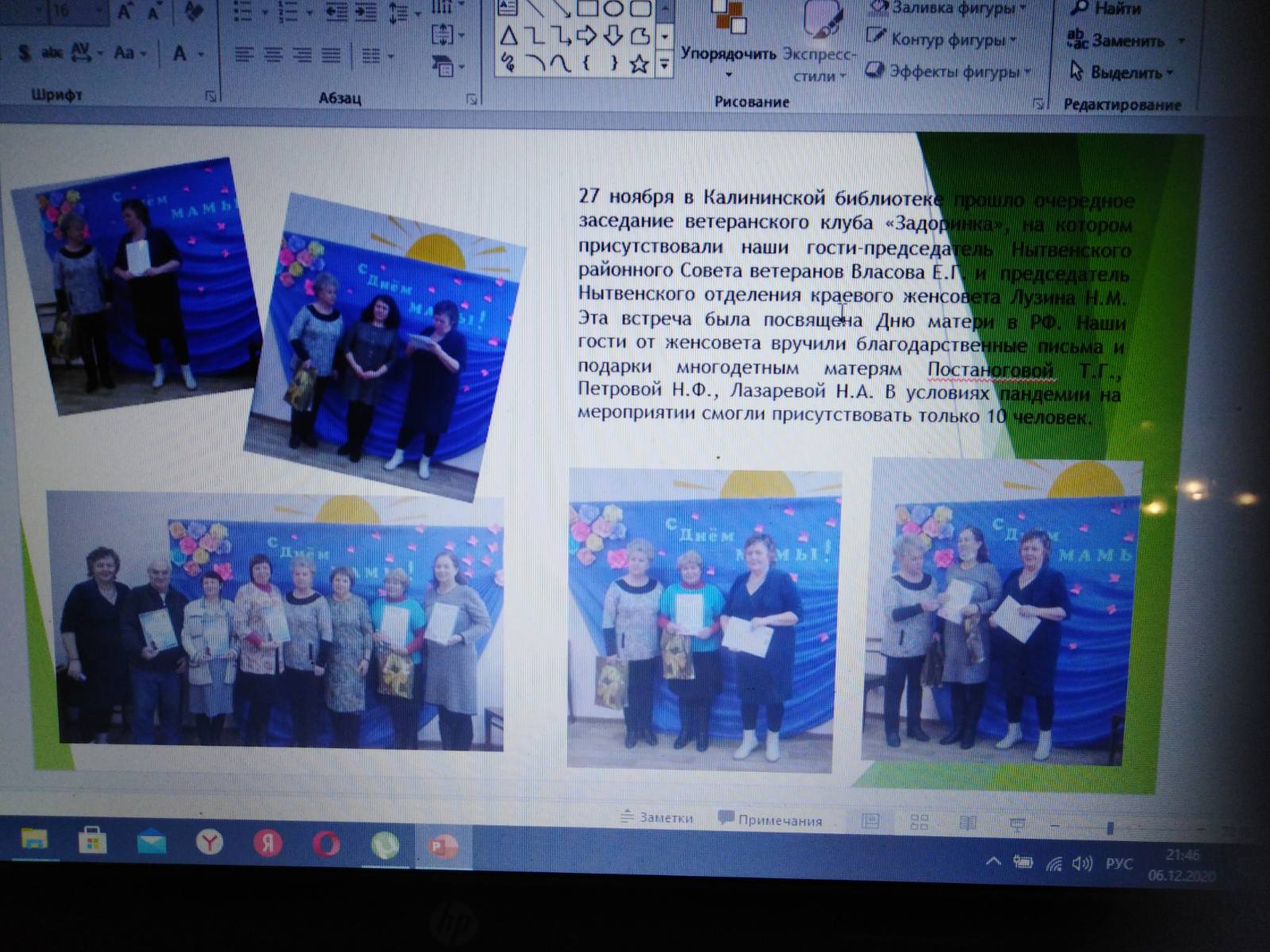 